УТВЕРЖДЕНОрешением Совета Ассоциации СОАУ «Меркурий (протокол № СА 37/12-18 от 12.12.2018 г.)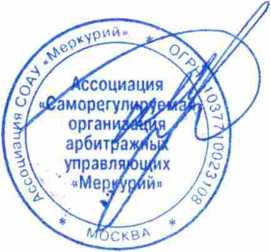 Председатель Совета Ассоциации_______________ А.В. ТрапицынПлан проведения плановых проверок деятельностиарбитражных управляющих – членов Ассоциации СОАУ «Меркурий»1.	Плановые проверки деятельности арбитражных управляющих – членов Ассоциации СОАУ «Меркурий» (далее по тексту – «Ассоциация») проводятся в соответствии с Федеральным стандартом деятельности саморегулируемых организаций арбитражных управляющих «Правила проведения саморегулируемой организацией арбитражных управляющих проверок профессиональной деятельности членов саморегулируемой организации в части соблюдения требований Федерального закона "О несостоятельности (банкротстве)", других федеральных законов, иных нормативных правовых актов Российской Федерации, федеральных стандартов, стандартов и правил профессиональной деятельности», утвержденным Приказом Минэкономразвития России от 03.07.2015 № 432, положениями Федерального закона от 26 октября 2002 г. № 127-ФЗ "О несостоятельности (банкротстве)" (далее по тексту – «Закон о банкротстве»).2.	В рамках плановых проверок изучению подлежит соблюдение членами Ассоциации требований Закона о банкротстве, других федеральных законов, иных нормативных правовых актов Российской Федерации, федеральных стандартов, стандартов и правил профессиональной деятельности саморегулируемой организации (внутренних документов Ассоциации).3.	Сроки проведения плановых проверок в 2019 году: 01.03.2019 г.- 30.08.2019 г.4.	Специализированный орган, ответственный за проведение плановых проверок: Контрольная комиссии Ассоциации СОАУ «Меркурий».5.	Порядок проведения проверок и составления актов проверок: по мере составления в соответствии с расписанием проведения проверок. В случае установления в деятельности арбитражного управляющего нарушений акт проверки с приложением материалов проверки передается на рассмотрение в Дисциплинарный комитет Ассоциации.6.	Проверяемый период деятельности: 2017 – 2018 календарные годы.7.	Календарный поэтапный план проведения плановых проверок:7.1.	Этап 1-й: 01.03.2019 – 31.03.2019 г.7.2.	Этап 2-й: 01.04.2019 – 30.04.2019 г.7.3.	Этап 3-й: 01.05.2019 – 31.05.2019 г.7.4.	Этап 4-й: 01.06.2019 – 30.06.2019 г.7.5.	Этап 5-й: 01.07.2019 – 31.07.2019 г.7.6.	Этап 6-й: 01.08.2019 – 30.08.2019 г.1Абдуллин Рашид Касимович2Айнетдинов Алимжан Адльзанович3Амаров Феликс Феликсович4Асадулаев Кадимагомедгаджи Магомедович5Афендиков Виталий Сергеевич6Афян Арег Сергеевич7Бабенко Виталий Павлович8Бадгутдинов Рамиль Фаритович9Баранов Сергей Владимирович10Барановская Юлия Викторовна11Баскаков Александр Александрович12Белов Василий Георгиевич13Бервинов Александр Валерьевич14Бессонов Виктор Викторович15Бобин Владимир Александрович16Богданов Александр Иванович17Борисов Сергей Павлович18Борисов Евгений Юрьевич19Борисюк Денис Александрович20Бородин Антон Владиславович21Бостан Дмитрий Николаевич22Бояринов Геннадий Алексеевич23Бракоренко Олег Иванович24Братяшин Александр Владимирович25Брылев Михаил Юрьевич26Былкова Юля Владимировна27Бычкова Юлия Витальевна28Вайсберг Александр Петрович29Валеев Шавкат Валеевич30Варданян Гурген Вартанович31Вдовенко Андрей Геннадьевич32Вещев Павел Александрович33Вильчинский Андрей Петрович34Владимиров Алексей Дмитриевич35Владимиров Алексей Викторович36Воржев Вячеслав Николаевич37Воронцов Александр Евгеньевич38Габриелян Георг Леонович39Гайдамаченко Георгий Аркадьевич40Гаран Валентин Михайлович41Гаранькин Юрий Алексеевич42Гафиятуллин Ринат Накипович43Гедеонов Дмитрий Владимирович44Герб Александр Викторович45Глазырина Ирина Николаевна46Глебов Владислав Владимирович47Гончаров Константин Александрович48Горбачева Татьяна Альбертовна49Гордиенко Александр Борисович50Горлачев Евгений Игоревич51Городко Анастасия Тимофеевна52Горяев Андрей Александрович53Грезин Алексей Александрович54Григорьев Сергей Исаевич55Гришин Иван Викторович56Гулак Иван Николаевич57Гуров Александр Игоревич58Дабосин Павел Семенович59Дмитриев Андрей Викторович60Доедалин Юрий Иванович61Доронин Максим Валерьевич62Доронкин Андрей Михайлович63Дубовой Владимир Иванович64Дыбчик Константин Владимирович65Евграфов Евгений Юрьевич66Еремеева Ольга Юрьевна67Ерещенко Елена Алексеевна68Ермолаева Татьяна Владимировна69Желтов Роман Владимирович70Золотарев Иван Иванович71Зубов Максим Михайлович72Зятьков Александр Алексеевич73Иванов Валерий Алексеевич74Иванова Наталья Валерьевна75Игнатьев Александр Геннадьевич76Иринин Антон Евгеньевич77Кайдашов Игорь Георгиевич78Калашников Олег Игоревич79Квон Ирина 80Кепин Эдуард Иванович81Кириллов Сергей Михайлович82Кирокосьян Елена Михайловна83Клочков Антон Леонидович84Кожемякин Евгений Юрьевич85Кокодий Валерий Николаевич86Комарова Вера Сергеевна87Королев Сергей Анатольевич88Костарева Светлана Владимировна89Костюкова Валерия Сергеевна90Котов Максим Михайлович91Котов Дмитрий Михайлович92Кубасов Михаил Александрович93Кудешкин Владимир Васильевич94Лавлинский Павел Васильевич95Лазарев Анатолий Валентинович96Лашин Сергей Михайлович97Лебедев Марат Юрьевич98Лисик Евгений Юрьевич99Лисик Юлия Владимировна100Лобода Оксана Олеговна101Логинова Любовь Анатольевна102Луговой Сергей Викторович103Лукичев Артур Александрович104Лукьянов Денис Борисович105Магдеев Денис Хафизович106Максютов Денис Петрович107Малый Виктор Порфирьевич108Малышев Евгений Владимирович109Масалова Татьяна Валериевна110Метелев Денис Дмитриевич111Митрякович Дмитрий Константинович112Митькевич Александр Юрьевич113Михайлов Владимир Дмитриевич114Мокрушев Руслан Борисович115Молчанов Денис Викторович116Моцкобили Энвер Темурович117Муратов Олег Валентинович118Мызников Сергей Юрьевич119Наумов Николай Арсентьевич120Негматуллаев Али Гасбуллаевич121Неретин Виктор Александрович122Овчарова Виктория Алексеевна123Овченков Игорь Юрьевич124Орлов Александр Владимирович125Орлянский Владимир Александрович126Ошхунов Альберт Хусенович127Павлов Михаил Юрьевич128Панин Максим Владимирович129Папазян Юрий Карапетович130Парфенов Олег Вячеславович131Пасечник Ирина Николаевна132Пермяков Сергей Юрьевич133Петров Андрей Владимирович134Поздеев Константин Владимирович135Полийчук Юрий Дмитриевич136Поляков Евгений Георгиевич137Поляков Александр Вячеславович138Попов Алексей Сергеевич139Порфирьев Леонид Михайлович140Потехин Владимир Александрович141Потлов Семен Геннадьевич142Пронина Серафима Викторовна143Прохоров Валерий Геннадьевич144Пушкарев Дмитрий Аркадьевич145Решухин Константин Юрьевич146Родягина Ольга Юрьевна147Романов Дмитрий Игоревич148Рубцов Александр Владимирович149Рунов Юрий Викторович150Саблин Евгений Александрович151Савенчук Сергей Анатольевич152Сагенбаева Юлия Евгеньевна153Салихзянов Марсель Махмутович154Сальников Вячеслав Юрьевич155Сапегин Илья Сергеевич156Сафарметов Александр Рафаилович157Сафаров Алексей Расимович158Сафиканов Валерий Кавыевич159Сафонов Юрий Георгиевич160Сафронова Екатерина Геннадьевна161Свиридов Сергей Евгеньевич162Семяшкин Александр Васильевич163Серговский Александр Анатольевич164Сережин Петр Михайлович165Симон Николай Альбертович166Скрепнюк Вячеслав Анатольевич167Спирякин Сергей Александрович168Степанов Владимир Аркадьевич169Столяров Андрей Арнольдович170Суспицын Александр Викторович171Сыряев Евгений Иванович172Талыбов Руслан Алхазович173Темчура Олег Анатольевич174Тер-Погосян Дмитрий Борисович175Тимофеев Владимир Григорьевич176Титовский Игорь Павлович177Тихомирова Виктория Георгиевна178Томилов Алексей Алексеевич179Уйманов Денис Игоревич180Ульянов Александр Владимирович181Умеркин Дамир Исхакович182Фазлов Ренат Шамилевич183Фастов Андрей Валерьевич184Федотов Михаил Сергеевич185Фирсов Владимир Владимирович186Флюстиков Юрий Алексеевич187Фокина Наталья Сергеевна188Харьков Андрей Анатольевич189Хацевич Андрей Андреевич190Хомченко Виктор Геннадьевич191Хребтова Елизавета Алексеевна192Хрусталева Анна Владимировна193Цветцых Роман Викторович194Часовских Сергей Григорьевич195Червонцев Роман Александрович196Чернышева Ирина Валерьевна197Чулаков Сергей Сергеевич198Шатова Зоя Семеновна199Шерстнева Марина Юрьевна200Шистеров Игорь Николаевич201Шугаева Ирина Александровна202Эсауленко Сергей Викторович203Юшков Александр Юрьевич204Яндралова Наталья Александровна